Urenregistratie ten behoeve van Stichting Fonds 21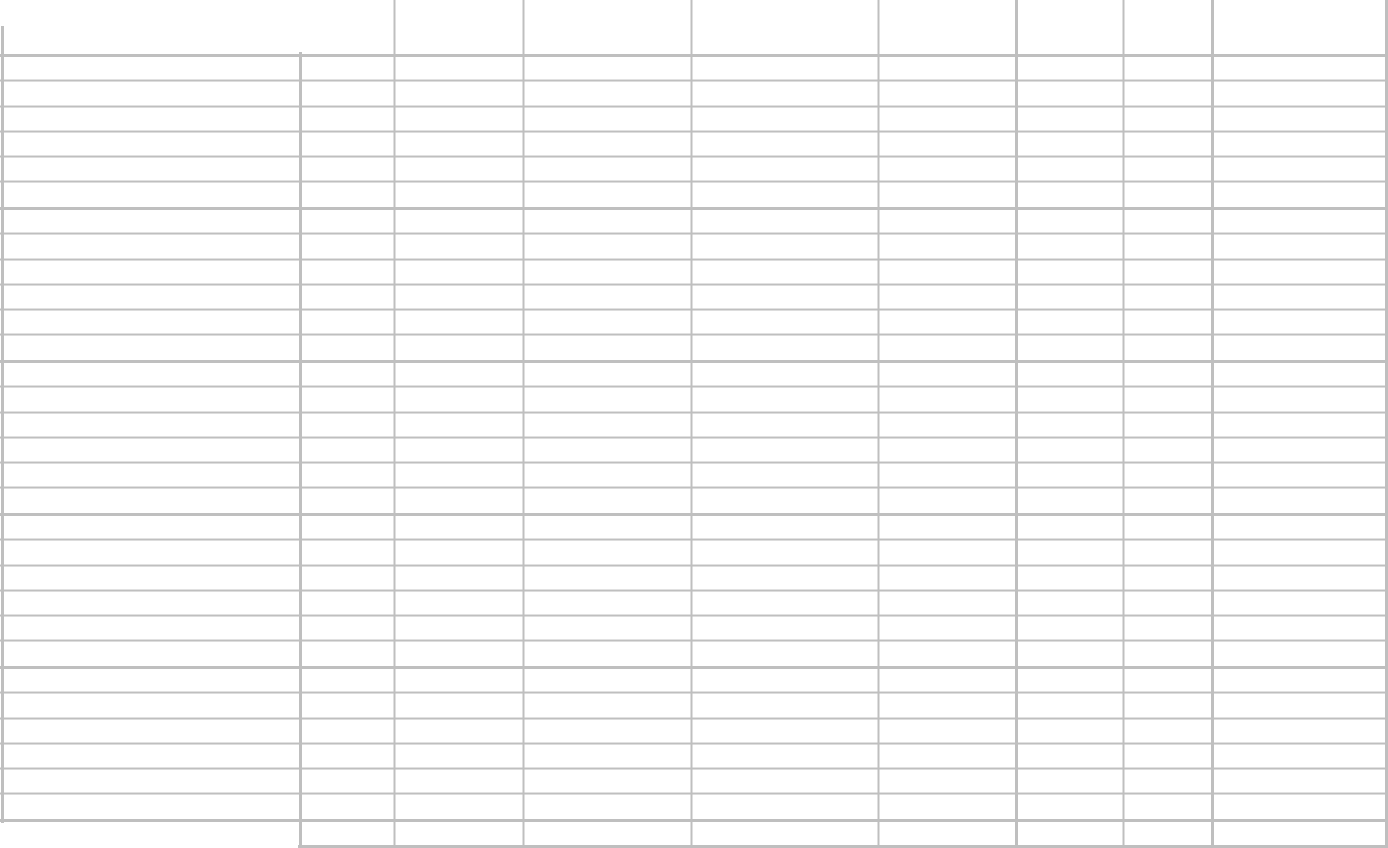 Maandag	DinsdagWoensdagDonderdagVrijdagSaldo weekMaandagDinsdagWoensdagDonderdagVrijdagSaldo weekMaandagDinsdagWoensdagDonderdagVrijdagSaldo weekMaandagDinsdagWoensdagDonderdagVrijdagSaldo weekMaandagDinsdagWoensdagDonderdagVrijdagSaldo weekTotaalHandtekening werknemer :	Handtekening leidinggevende :Handtekening interne controle :Naam :Naam :Maand :Jaar :Personeelsnr :Personeelsnr :Projectnummer F21Functie :Contracturen :Contracturen :ProjectomschrijvingDatumContracturenDirecte uren projectOverige directe urenIndirecte urenTotaalOpmerkingenCumulatieven vorige maandCumulatieven vorige maand